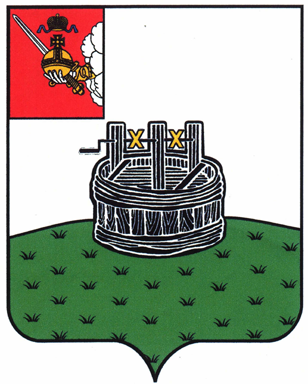 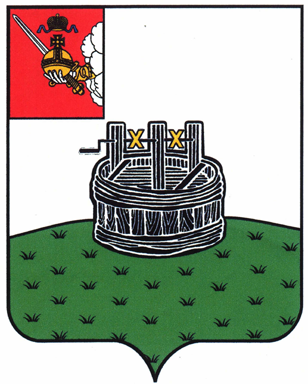 АДМИНИСТРАЦИЯ ГРЯЗОВЕЦКОГО МУНИЦИПАЛЬНОГО ОКРУГАП О С Т А Н О В Л Е Н И Е                                г. Грязовец  О внесении изменений в постановление администрации Грязовецкого муниципального района от 26 октября 2022 г. № 555 «Об утверждении муниципальной программы «Совершенствование управления                                 муниципальным имуществом и земельными ресурсами Грязовецкого муниципального округа на 2023-2028 годы»В соответствии с решением Земского Собрания Грязовецкого муниципального округа от 23 ноября 2023 г. № 149 «О внесении изменений в решение Земского                 Собрания Грязовецкого муниципального округа от 15.12.2022 года № 149 «О бюджете    Грязовецкого муниципального округа на 2023 год и плановый период                                   2024 и 2025 годов»Администрация Грязовецкого муниципального округа ПОСТАНОВЛЯЕТ:1. Внести в приложение к постановлению администрации Грязовецкого                   муниципального района от 26 октября 2022 г. № 555 «Об утверждении                                 муниципальной программы «Совершенствование управления муниципальным                   имуществом и земельными ресурсами Грязовецкого муниципального округа                            на 2023-2028 годы» следующие изменения:1.1. В паспорте муниципальной программы позицию «Объём бюджетных                         ассигнований муниципальной программы»  изложить в следующей редакции:1.2. В разделе III муниципальной программы «Финансовое обеспечение              муниципальной программы, обоснование объёма финансовых ресурсов, необходимых для реализации муниципальной программы» абзацы первый - седьмой изложить                     в следующей редакции:«Объём бюджетных ассигнований на реализацию муниципальной программы за счёт средств бюджета округа составляет 123324,0 тыс. рублей, в том числе по годам реализации:2023 год – 19186,0 тыс. рублей;2024 год – 18720,2 тыс. рублей;2025 год – 19302,0 тыс. рублей;2026 год – 22038,6 тыс. рублей;2027 год – 22038,6 тыс. рублей;2028 год – 22038,6 тыс. рублей.».1.3. Приложение 1 к муниципальной программе «Финансовое обеспечение             реализации муниципальной программы за счёт средств бюджета округа» изложить                           в новой редакции согласно приложению 1 к настоящему постановлению.1.4. Приложение 2 к муниципальной программе «Финансовое обеспечение                     и перечень мероприятий муниципальной программы за счёт средств бюджета округа» изложить в новой редакции согласно приложению 2 к настоящему постановлению.2. Настоящее постановление вступает в силу со дня его подписания и подлежит  размещению на официальном сайте Грязовецкого муниципального округа.Глава Грязовецкого муниципального округа                                                 С.А.ФёкличевПриложение 1к постановлению администрации Грязовецкого муниципального округа от 15.12.2023 № 3204« Приложение 1 к муниципальной программеФинансовое обеспечение реализации муниципальной программы за счёт средств бюджета округа                                                                          ».Приложение 2к постановлению администрации Грязовецкого муниципального округа от 15.12.2023 № 3204« Приложение 2 к муниципальной программеФинансовое обеспечение и перечень мероприятий муниципальной программы за счёт средств бюджета округа».15.12.2023№ 3204«Объём бюджетных  ассигнований муниципальной программыобъём бюджетных ассигнований на реализацию муниципальной     программы за счёт средств бюджета округа составляет 123324,0 тыс. рублей, в том числе по годам реализации:2023 год – 19186,0 тыс. рублей;2024 год – 18720,2 тыс. рублей;2025 год – 19302,0 тыс. рублей;2026 год – 22038,6 тыс. рублей;2027 год – 22038,6 тыс. рублей;2028 год – 22038,6 тыс. рублей ».Наименование муниципальной программы, ответственный исполнитель, соисполнители, участники муниципальной программыИсточник финансового обеспеченияРасходы (тыс. руб.)Расходы (тыс. руб.)Расходы (тыс. руб.)Расходы (тыс. руб.)Расходы (тыс. руб.)Расходы (тыс. руб.)Расходы (тыс. руб.)Наименование муниципальной программы, ответственный исполнитель, соисполнители, участники муниципальной программыИсточник финансового обеспечения2023 год2024 год2025 год2026 год2027 год2028 годИтого за 2023-2028 годы123456789Итого по муниципальной программе «Совершенствование управления муниципальным имуществом и земельными ресурсами Грязовецкого муниципального округа на 2023-2028 годы»всего, в том числе19186,018720,219302,022038,622038,622038,6123324,0Итого по муниципальной программе «Совершенствование управления муниципальным имуществом и земельными ресурсами Грязовецкого муниципального округа на 2023-2028 годы»собственные доходы бюджета округа17736,716363,916945,721336,121336,121336,1115054,6Итого по муниципальной программе «Совершенствование управления муниципальным имуществом и земельными ресурсами Грязовецкого муниципального округа на 2023-2028 годы»межбюджетные трансферты из областного бюджета за счёт собственных средств областного бюджета1449,32356,32356,3702,5702,5702,58269,4Итого по муниципальной программе «Совершенствование управления муниципальным имуществом и земельными ресурсами Грязовецкого муниципального округа на 2023-2028 годы»межбюджетные трансферты из областного бюджета за счёт средств федерального бюджета0000000Ответственный исполнитель Управление  имущественных и земельных отношений администрации Грязовецкого муниципального округа всего, в том числе19186,018720,219302,022038,622038,622038,6123324,0Ответственный исполнитель Управление  имущественных и земельных отношений администрации Грязовецкого муниципального округа собственные доходы бюджета округа17736,716363,916945,721336,121336,121336,1115054,6Ответственный исполнитель Управление  имущественных и земельных отношений администрации Грязовецкого муниципального округа межбюджетные трансферты из областного бюджета за счёт собственных средств областного бюджета 1449,32356,32356,3702,5702,5702,58269,4Ответственный исполнитель Управление  имущественных и земельных отношений администрации Грязовецкого муниципального округа межбюджетные трансферты из областного бюджета за счёт средств федерального бюджета0000000СтатусНаименование   муниципальной программы,основного мероприятияОтветственный исполнитель,участникИсточник финансового обеспеченияРасходы (тыс. руб.)Расходы (тыс. руб.)Расходы (тыс. руб.)Расходы (тыс. руб.)Расходы (тыс. руб.)Расходы (тыс. руб.)Расходы (тыс. руб.)СтатусНаименование   муниципальной программы,основного мероприятияОтветственный исполнитель,участникИсточник финансового обеспечения2023 год2024 год2025 год2026 год2027 год2028 годИтого за 2023-2028 годы1234567891011Муниципальная программа «Совершенствование управления муниципальным имуществом и земельными ресурсами Грязовецкого муниципального округа на 2023-2028 годы»Итого по муниципальной программе всего, в том числе19186,018720,219302,022038,622038,622038,6123324,0Муниципальная программа «Совершенствование управления муниципальным имуществом и земельными ресурсами Грязовецкого муниципального округа на 2023-2028 годы»Итого по муниципальной программе собственные доходы бюджета округа17736,716363,916945,721336,121336,121336,1115054,6Муниципальная программа «Совершенствование управления муниципальным имуществом и земельными ресурсами Грязовецкого муниципального округа на 2023-2028 годы»Итого по муниципальной программе межбюджетные трансферты из областного бюджета за счёт собственных средств областного бюджета 1449,32356,32356,3702,5702,5702,58269,4Муниципальная программа «Совершенствование управления муниципальным имуществом и земельными ресурсами Грязовецкого муниципального округа на 2023-2028 годы»Управление имущественных и земельных отношений администрации Грязовецкого муниципального округавсего, в том числе19186,018720,219302,022038,622038,622038,6123324,0Муниципальная программа «Совершенствование управления муниципальным имуществом и земельными ресурсами Грязовецкого муниципального округа на 2023-2028 годы»Управление имущественных и земельных отношений администрации Грязовецкого муниципального округасобственные доходы бюджета округа17736,716363,916945,721336,121336,121336,1115054,6Муниципальная программа «Совершенствование управления муниципальным имуществом и земельными ресурсами Грязовецкого муниципального округа на 2023-2028 годы»Управление имущественных и земельных отношений администрации Грязовецкого муниципального округамежбюджетные трансферты из областного бюджета за счёт собственных средств областного бюджета1449,32356,32356,3702,5702,5702,58269,4Основное мероприятие 1.1.«Проведение  проверок использования муниципального имущества»Управление  имущественных и земельных отношений администрации Грязовецкого муниципального округавсего, в том числе0,00,00,00,00,00,00,0Основное мероприятие 1.1.«Проведение  проверок использования муниципального имущества»Управление  имущественных и земельных отношений администрации Грязовецкого муниципального округасобственные доходы бюджета округа0,00,00,00,00,00,00,0Основное мероприятие 1.2.«Обеспечение содержания и обслуживания нежилого муниципального фонда»Управление  имущественных и земельных отношений администрации Грязовецкого муниципального округавсего, в том числе460,7312,0362,0382,0382,0382,02280,7Основное мероприятие 1.2.«Обеспечение содержания и обслуживания нежилого муниципального фонда»Управление  имущественных и земельных отношений администрации Грязовецкого муниципального округасобственные доходы бюджета округа460,7312,0362,0382,0382,0382,02280,7Основное мероприятие 1.3«Обеспечение осуществления взносов на капитальный ремонт»Управление  имущественных и земельных отношений администрации Грязовецкого муниципального округаВсего, в том числе10,010,010,010,010,010,060,0Основное мероприятие 1.3«Обеспечение осуществления взносов на капитальный ремонт»Управление  имущественных и земельных отношений администрации Грязовецкого муниципального округасобственные доходы бюджета округа10,010,010,010,010,010,060,0Основное мероприятие 1.4«Проведение независимой оценки рыночной стоимости объектов муниципальной собственности»Управление  имущественных и земельных отношений администрации Грязовецкого муниципального округавсего, в том числе85,134,364,395,395,395,3469,6Основное мероприятие 1.4«Проведение независимой оценки рыночной стоимости объектов муниципальной собственности»Управление  имущественных и земельных отношений администрации Грязовецкого муниципального округасобственные доходы бюджета округа85,134,364,395,395,395,3469,6Основное мероприятие 1.5«Реализация муниципального имущества, свободного от прав третьих лиц, предусмотренного прогнозным планом приватизации»Управление  имущественных и земельных отношений администрации Грязовецкого муниципального округавсего, в том числе0,00,00,00,00,00,00,0Основное мероприятие 1.5«Реализация муниципального имущества, свободного от прав третьих лиц, предусмотренного прогнозным планом приватизации»Управление  имущественных и земельных отношений администрации Грязовецкого муниципального округасобственные доходы бюджета округа0,00,00,00,00,00,00,0Основное мероприятие 1.6«Обеспечение государственной регистрации возникновения, перехода, прекращения права собственности Грязовецкого муниципального округа на объекты недвижимости и земельные участки»Управление  имущественных и земельных отношений администрации Грязовецкого муниципального округавсего, в том числе89,960,380,389,989,989,9500,2Основное мероприятие 1.6«Обеспечение государственной регистрации возникновения, перехода, прекращения права собственности Грязовецкого муниципального округа на объекты недвижимости и земельные участки»Управление  имущественных и земельных отношений администрации Грязовецкого муниципального округасобственные доходы бюджета округа89,960,380,389,989,989,9500,2Основное мероприятие 1.7«Проведение мероприятий, направленных на погашение задолженности по арендной плате за муниципальное имущество, земельные участки»Управление имущественных и земельных отношений администрации Грязовецкого муниципального округавсего, в том числе0,00,00,00,00,00,00,0Основное мероприятие 1.7«Проведение мероприятий, направленных на погашение задолженности по арендной плате за муниципальное имущество, земельные участки»Управление имущественных и земельных отношений администрации Грязовецкого муниципального округасобственные доходы бюджета округа0,00,00,00,00,00,00,0Основное мероприятие 1.8«Обеспечение проведения кадастровых работ»Управление  имущественных и земельных отношений администрации Грязовецкого муниципального округавсего, в том числе189,3100,0200,0225,0225,0225,01164,3Основное мероприятие 1.8«Обеспечение проведения кадастровых работ»Управление  имущественных и земельных отношений администрации Грязовецкого муниципального округасобственные доходы бюджета округа189,3100,0200,0225,0225,0225,01164,3Основное мероприятие 1.9«Проведение независимой оценки рыночной стоимости права аренды или права собственности земельных участков»Управление  имущественных и земельных отношений администрации Грязовецкого муниципального округавсего, в том числе40,230,030,030,030,030,0190,2Основное мероприятие 1.9«Проведение независимой оценки рыночной стоимости права аренды или права собственности земельных участков»Управление  имущественных и земельных отношений администрации Грязовецкого муниципального округасобственные доходы бюджета округа40,230,030,030,030,030,0190,2Основное мероприятие 1.10«Проведение муниципального земельного контроля на территории округа»Управление  имущественных и земельных отношений администрации Грязовецкого муниципального округавсего, в том числе10,010,010,010,010,010,060,0Основное мероприятие 1.10«Проведение муниципального земельного контроля на территории округа»Управление  имущественных и земельных отношений администрации Грязовецкого муниципального округасобственные доходы бюджета округа10,010,010,010,010,010,060,0Основное мероприятие 1.11 «Реализация муниципального проекта «Организация и предоставление единовременной денежной выплаты взамен предоставления земельного участка гражданам, имеющим трёх и более детей»Управление  имущественных и земельных отношений администрации Грязовецкого муниципального округавсего, в том числе1449,32356,32356,3702,5702,5702,58269,4Основное мероприятие 1.11 «Реализация муниципального проекта «Организация и предоставление единовременной денежной выплаты взамен предоставления земельного участка гражданам, имеющим трёх и более детей»Управление  имущественных и земельных отношений администрации Грязовецкого муниципального округасобственные доходы бюджета округа0,00,00,00,00,00,00,0Основное мероприятие 1.11 «Реализация муниципального проекта «Организация и предоставление единовременной денежной выплаты взамен предоставления земельного участка гражданам, имеющим трёх и более детей»Управление  имущественных и земельных отношений администрации Грязовецкого муниципального округамежбюджетные трансферты из областного бюджета за счет собственных средств областного бюджета 1449,32356,32356,3702,5702,5702,58269,4Основное мероприятие 1.12«Проведение комплексных кадастровых работ»Управление  имущественных и земельных отношений администрации Грязовецкого муниципального округавсего, в том числе210,00,00,0565,4565,4565,41906,2Основное мероприятие 1.12«Проведение комплексных кадастровых работ»Управление  имущественных и земельных отношений администрации Грязовецкого муниципального округасобственные доходы бюджета округа210,00,00,0565,4565,4565,41906,2Основное мероприятие 1.13«Установление границ населенных пунктов»Управление имущественных и земельных отношений администрации Грязовецкого муниципального округавсего, в том числе168,70,00,00,00,00,0168,7Основное мероприятие 1.13«Установление границ населенных пунктов»Управление имущественных и земельных отношений администрации Грязовецкого муниципального округасобственные доходы бюджета округа168,70,00,00,00,00,0168,7Основное мероприятие 1.14«Обеспечение выполнения функций Управления имущественных и земельных отношений  администрации Грязовецкого муниципального округа»Управление имущественных и земельных отношений администрации Грязовецкого муниципального округавсего, в том числе16472,815807,316189,119928,519928,519928,5108254,7Основное мероприятие 1.14«Обеспечение выполнения функций Управления имущественных и земельных отношений  администрации Грязовецкого муниципального округа»Управление имущественных и земельных отношений администрации Грязовецкого муниципального округасобственные доходы бюджета округа16472,815807,316189,119928,519928,519928,5108254,7